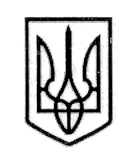 У К Р А Ї Н А СТОРОЖИНЕЦЬКА МІСЬКА РАДА ЧЕРНІВЕЦЬКОГО РАЙОНУЧЕРНІВЕЦЬКОЇ ОБЛАСТІВИКОНАВЧИЙ КОМІТЕТР І Ш Е Н Н Я   10 березня  2021 року                                                                                  № Про  уточнення показників міського бюджету Сторожинецькоїтериторіальної громади на 2021 рікКеруючись Бюджетним кодексом України, пунктом 23 частини 1       статті  26, статтею  61 Закону України «Про місцеве самоврядування в Україні»,   рішенням  ІІ сесії  Сторожинецької міської ради VIIІ скликання  № 71-2/2020  від 22 грудня 2020 “Про міський бюджет Сторожинецької  територіальної громади на 2021 рік», враховуючи рішення  ІV  сесії  Кам’янської  сільської ради VIIІ скликання від 10 лютого 2021  № 55-04/2021   «Про внесення змін до сільського бюджету на 2021 рік»          ВИКОНАВЧИЙ КОМІТЕТ МІСЬКОЇ РАДИ ВИРІШИВ:1. Збільшити дохідну частину загального фонду міського бюджету по коду 41053900 «Інші субвенції» на суму 220000,00 гривень. 2. Збільшити видаткову частину загального фонду міського бюджету за бюджетною програмою 0112113 «Первинна медична допомога населенню, що надається амбулаторно-поліклінічними закладами (відділеннями) КЕКВ 2610 «Субсидії та поточні трансферти підприємствам (установам, організаціям) на суму 200000,00 (двісті тисяч) гривень.3. Збільшити видаткову частину загального фонду міського бюджету за бюджетною програмою 0111080 «Надання спеціальної освіти мистецькими школами» на суму 20000,00 гривень, з них по КЕКВ 2111 «Заробітна плата» 16400,00 (шістнадцять тисяч чотириста) гривень, КЕКВ 2120 «Нарахування на оплату праці» 3600,00(три тисячі шістсот) гривень. 4. Фінансовому відділу міської ради подати дане рішення на затвердження чергової сесії міської ради.5. Контроль за виконанням цього рішення залишаю за собою.Сторожинецький міський голова                                           Ігор МАТЕЙЧУК                                              Підготувала: 			       Начальник фінансового відділу                                  Валентина ДОБРАПогоджено:Секретар міської ради                                                  Дмитро БОЙЧУК		                Перший заступник міського голови                           Ігор БЕЛЕНЧУК Начальник юридичного  відділу                                 Аурел СИРБУНачальник  відділудокументообігу та контролю                                      Микола БАЛАНЮК